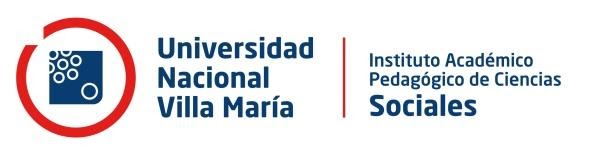 Comisión Evaluadora de  Concursos Públicos de Antecedentes y Oposición para cubrir cargos de docentes efectivos en  los espacios curriculares “SISTEMAS CONTABLES “ - Cargo: Adjunto – Dedicación: Simple  – RCD 082/2021- Exp 1150/2018 Anexo 686/18TITULARESUNIVERSIDADGUSTAVO SADERUNVMGLORIA LICERAUNVMSILVINA MARCOLINIUNRSUPLENTESUNIVERSIDADJORGE PÉREZUNVMELIANA WERBINUNC